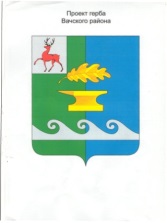      ОТДЕЛ КУЛЬТУРЫ АДМИНИСТРАЦИИ ВАЧСКОГОМУНИЦИПАЛЬНОГО РАЙОНАул. Советская, д.12 а, р.п. Вача, Нижегородской области, 606150       тел: (831-73) 6-17-60             факс 6-26-77 от 13.01.2017 г.  №  _10__ на  __________от ___________          информацияАналитическая записка по исполнениюмуниципального задания по учреждениям культуры.   1. Пояснения по исполнению муниципального задания по показателям, характеризующим качество услуги.    По состоянию на 1 января  2017 года составило выполнения муниципального задания по показателям, характеризующим качество муниципальной услуги к плановому периоду  (%):На 105 % по МБУК «ЦМКС»  На 100 % по МБУК «ЦМБС»На 110 % по МБУК «ВРИКМ»На 100 %  по МБУ ДО «ДШИ»На 193% по МБУ ДО «ДЮСШ «Арефино»      2. Пояснения по исполнению муниципального задания по общему объему финансирования.       По состоянию на 1января 2017 года составило выполнения муниципального задания по общему объему финансирования к плановому периоду  (%):На 92 % по МБУК «ЦМКС»На 96 % по МБУК «ЦМБС»На 99 % по МБУК «ВРИКМ»На 100,7 % по МБУ ДО «ДШИ»На 94 % по МБУ ДО «ДЮСШ «Арефино».Начальник                                                                                                    С.Н.АдикаевИсполнилЩукина Инна Викторовна6-15-09 